Причіп тракторний 2ПТС-6,5 "зерновоз" з профільованими бортами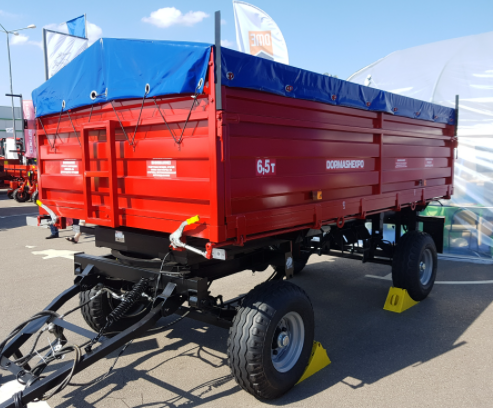 Причеп тракторний 2ПТС-6,5 "зерновоз" з профільованими бортами від компанії «Київ-Спецтех» призначений для транспортування зерна (зернових культур). Можливе перевезення вантажу упакованим в мірну тару. При необхідності до перевезення інших різних сільськогосподарських вантажів, з огляду на призначення причепа і його технічні характеристики.Причіп обладнаний тентом з змотувати рукояткою. Тент встановлений на спеціальному каркасі, що запобігає скупчення води. Задній борт обладнаний спеціальним вікном з встановленим на ньому загрузчиком зерна (або шиберной заслінкою при відсутності завантажувача).Вантажопідйомність - 6,5 тонн. Причіп ПТС 6,5 характеризується подовженою платформою і нарощеними бортами, що дозволяє максимально ефективно використовувати техніку і рівномірно розподіляти вантаж.  Конструкція 2ПТС-6,5 включає платформу, комплект бортів і шасі, на яке, власне, і монтується платформа. Остання складається з рами, двох осей, пневматичної гальмівної системи, розвантажувального електрообладнання, а також поворотного пристрою.особливості:- оптимальне поєднання простоти, потужності і надійності;- міцна платформа зі сталі;- продумана конструкція, що дозволяє рівномірно розподіляти загальне навантаження на шасі;- раціональна конструкція бортів, яка дозволяє перевезення навіть сипучих будівельних вантажів;- можливість вивантаження продукції на дві сторони при підйомі самої платформи до п'ятдесяти градусів;- можливість використовувати з різними колісними тракторами (з тяговим класом починаючи від 1.4);- невибагливість в експлуатації;- гарантія якості 1год;-	доступна ціна.- можливість використовувати в різних умовах.Технічні характеристики:ІНШІ ФОТО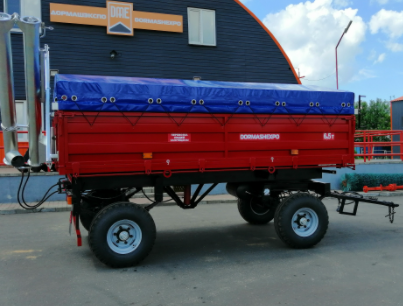 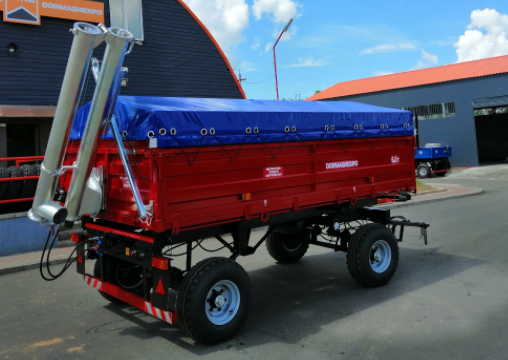 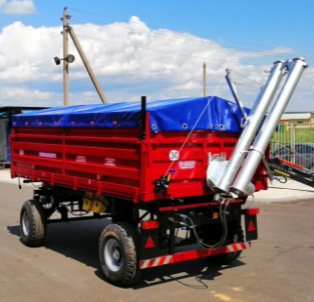 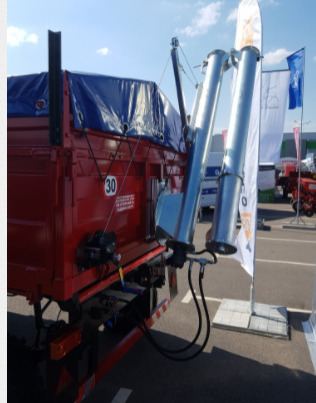 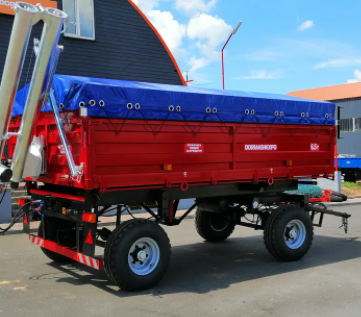 Колькість осей2Тип прицепасамоскидВантажопідйомність6,5 тХарактеристикиПоказникиОдиниці виміруТиппричіпнийАгрегатування, тяговий клас трактора1,4 і вищеВантажопідйомність6500кгмаксимальна швидкістькм / год- в транспортному режимі30- в технологічному режимі18кількість осей2шт.Кількість коліс на кожній осі2шт.Ширина колії по центру коліс1850ммКолісна база2700ммКількість сторін розвантаження3Дорожній просвіт310ммВнутрішні розміри кузовамм- довжина4050- ширина2130Площа підлоги кузова8,63м2Висота бортів- основних (профлист 2 мм)630мм- надставних300ммобсяг кузова8,0м3Кут підйому кузова, град, не менше50Час підйому кузова, з, не більше50Варіанти комплектування шинами:- типорозмір шин13.0 / 75-16PR14 + W8x16МПа- тиск0,35МПамаса споряджена2500кгМаса повна (технічно допустима)9000кгРозподіл повної маси по осяхкг- вісь №14500- вісь №24500габаритні розміри- довжина6500- ширина2310- без завантажувача зерна2500- з завантажувачем зерна3300Висота навантаженнямм- по підлозі кузова1280- за основними бортах1910- по надставні борти2210продуктивність195т ∙ км / годКількість обслуговуючого персоналу1чолРобоча гальмівна система- кількість гальмових осей2- тип гальмівних механізмівбарабанний- тип приводупневматичний- схема приводуоднопроводнаяГальмівна системамеханічна з ручним приводомКоефіцієнт використання змінного часу0,5Коефіцієнт надійності виконання технологічного процесу0,99Оперативна трудомісткість агрегатирования0,15чол ∙ годСтрок служби7роківСереднє напрацювання на відмову II і III груп складності500ГодЩозмінне оперативне час технічного обслуговування0,15годповнота вивантаження99%Ресурс до списання8000годКоефіцієнт готовності за оперативним часу0,99Робочий тиск в гідросистемі20МПаЗбереження вантажу при перевезенні99,9%